                                            Church DirectoryStaff 	Pastor		Rev. Bruce Brown	Office Administrator	Dot Snyder	Preschool Director		Isabelle Dontsop 	Church Treasurer 		Earl Dove	Music Coordinator		Brian Dove 	Flower Coordinator	Isabelle Dontsop	Prayer Chain Coordinator	Brenda Anderson  			Ruling Elders	Fred Entrekin		3/21	Elder 	T. R. Hunter 	 	3/21	Session Clerk	Joe Strube				Elder EmeritusDeacons	Earl Dove 	 	10/23	Finance 	Nelson Jenkins	   	3/21	Mercy	Johnny Wallace	   	3/21	Property	Raymond Wilson   	3/21	Ushers, Property  			Missionaries 	Joe and Ann Lyle - MTW				TaiwanLarry and Sandra Rockwell–MTW	 	PeruBill and Susan Carr – MTW				Sioux Indians, MNMichael and Lindie Wadhams-MTW 	Lummi Indians, WA                                                      Need to Reach Us?Rev. Bruce Brown ………………….………. christshousehold@yahoo.com  			704-698-8009 cell			704-875-1182 ext. 6 church 	       Preschool….………………………..…………..	Isabelle Dontsop - 704-947-0228			Dontsop cell 980-248-9306 E-mail……………………….…............	director@prosperitypreschool.comChurch Office…………………..…………..…	704-875-1182 Ext. 4		E-mail……………..…………..………….	email@prosperitychurch.orgWebsite…………………………………………. WWW.prosperitypca.com Church Office Hours………..………..…...	Tues.-Fri. 8:00 AM-12:30 PM	Prayer Chain Coordinator………………..Brenda Anderson                                                                   704-875-2351 - brendaea42@gmail.com      Welcome to Prosperity Church Service!We warmly welcome you to the Prosperity Church Worship Service. We are honored to share this morning service with you as we worship God's risen Son. May you know the love of God and feel His presence, for you are special to the Lord, and to us. We pray that God will touch your life uring the service, and that you will know His peace.                     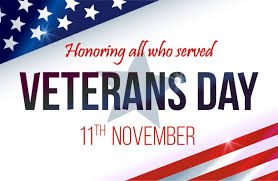  Thank you veterans for    serving our country and                         protecting our freedom.                      Announcements 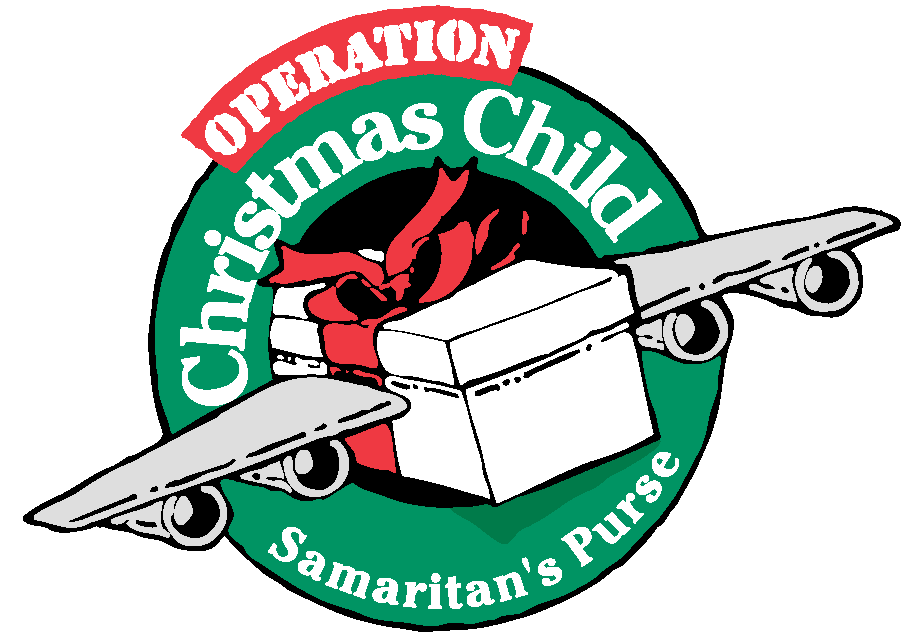 Operation Christmas Child – Shoeboxes are in the narthex. Please take as many as you can fill, also, a brochure “How to Pack a Shoebox” and boy/girl labels for your boxes are in the narthex.                                          Filled shoeboxes are due in the church by Sunday, November 29. FlowersThe beautiful flowers are given to the glory of God and in loving memory of Alise and Arnold Zarins on their November birthdays by their children, grandchildren and great-grand-children.           Pray for our Missionaries  Frank and Sheree - Middle East“We are thankful for the Lord's presence with us, thankful that He is accomplishing His purposes and thankful that He uses us in small ways. We are thankful that He hears our prayers and answers for the good of His people and the glory of His name.Would you please join us in praying for ...We are planning to offer our first round of seminary classes to Syrian refugees in two weeks please pray for … (1) visas for our two teachers, for the paperwork to get processed in time … (2) health for the teachers who are currently struggling with illnesses … (3) students preparation and commitment … (4) that our teaching would be biblical and appropriate to their context.Pray for the preschool as they restart on a four-day schedule…for the teachers commitment to teaching and to the children…for families' commitment to send their children regularly…for Sheree as she works on adjusting the curriculum…for protection from Corona for all involved and for our health and strength as we face various health issues. Pray for more workers for the harvest. We have needs in NIraq, North Africa and the middle east. May the Lord raise up workers for His harvest field.May our Lord be glorified in hearing and answering these prayers.”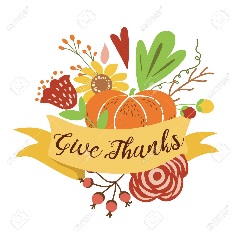 Frank and Sheree              Thanksgiving Service                     Prosperity Church    Tuesday, November 24 at 7:00 PM                      Church Calendar Worship Service Nov. 8                		Sunday at 10:00 AM Trail Life Tuesday, Nov. 10, 7:00 PM 	Meeting in the GYM American Red Cross November 27             9 AM to 1 PM Wed. Night Bible Study                	  	Wednesday Nov. 11, at 7 PM                                                                                                     Church Families for PrayerSunday, Nov. 8	Bruce and Lydia Watson FamilyMonday, Nov. 9	Gwen WhitleyTuesday, Nov. 10	Raymond and Myra WilsonWednesday, Nov. 11	Richard AltorkThursday, Nov. 12	Jim and Brenda Anderson Friday, Nov. 13	Kaitlyn Archie Saturday, Nov. 14	Bill and Patsy Barnett  Trail  Life, Troop  412  meets  Tuesday at  7:00 PM in the  GYM. Open to boys ages 5-17. For information see Pastor Bruce.The Red Cross will be at Prosperity Church from 9 AM to 1:00 PM November 27 and December 11. The trucks will be parked beside the GYM. Come and donate blood. No age limit. Thank you for making my 90th birthday such a blessing. Everything was wonderful. Nancy Nicas   Helen Rifas will be at Prosperity Church next Sunday, November 15 to play her harp for the service.                             Welcome Visitors You are welcome to our service today and we would like to get to know you. All  visitors please fill out this form, tear it from the bulletin and place in the offering plate or give to an usher.Visitor’s Name  _____________________________________________Address    __________________________________________________Phone   ____________________________________________________Email  _____________________________________________________Please let us know if you have a prayer request or would like a visit             from the pastor. Other needs:              Sunday Morning Worship ServiceProsperity’s online Worship Service is available, and is posted on our Facebook Page - Prosperity Presbyterian Church  at 10 AM.  If you would like to view the service through our website check out https://www.prosperitypca.com/worship-services  or listen to the sermon audio at A House Divided — Prosperity PCA              Wednesday Night Bible StudyThe next Wednesday Night Bible Study is scheduled for November 11 at 7:00 PM. Our lesson will be in chapters 7-9. The topic is “Union with Christ.” We will meet in the sanctuary or you may continue to participate on Zoom.Our study book is on the Apostle's Creed, the Lord’s Prayer and the 10 Commandments.  The book is entitled "Growing in Christ" by J. I. Packer. 		Below is a link to our Bible study on Zoom.            			Call in Wednesday, Nov. 11 around 6:55. 			The  number is (408) 638-0968.  Once you place your call you will be asked to enter the meeting ID#. The ID# is 220 654 4063. After entering the ID# You will be asked to enter a participant ID, just skip this step by pressing the # button.  You can also join this meeting using your computer to join Zoom Meeting – via an Electronic Device (computer) The link is https://us02web.zoom.us/j/2206544063. The ID is 220 654 4063.